Spoštovani učenci 8. razreda! ( KEMIJA)Stopili smo že v četrti teden dela na daljavo. V tem tednu boste delali s periodnim sistemom kot do sedaj. Spoznavali bomo relativno atomsko maso.Seveda vam bom ob tem v podporo, ob vseh dilemah in vprašanjih sem vam na voljo preko elektronske pošte (zdenka.lainscek@guest.arnes.si).NAVODILA ZA DELO od 6. 4. 2020 do 10. 4. 2020 (2 šolski uri)UČNA TEMA: RELETIVNA ATOMSKA MASACilji: Učenec zna poiskati relativne atomske mase elementov v periodnem sistemu elementov in jih primerjati med seboj.V učbeniku imaš vso snov na straneh od 51 do 54. Natančno si preberi snov in napravi izpiske. Nato pa rešiš učni list in mi ga vrneš v pregled.Zapiši definicijo relativne atmske mase.Kje najdemo zapisane relativne atomske mase elementov v periodnem sistemu.S pomočjo periodnega sistema dopolni preglednico.Z ustreznim zapisomzabeleži podatek: relativna atomska masa neona je20,18.Navedeni so pari elementov. Z ustreznim znakom ( > ali < ) označi razmerje med relativnimi masami njihovih atomov.Ogljik   silicij       kalij     kalcij        klor   fluor          baker   zlato         natrij   litijSpoznali smo, da so elementi v periodnem sistemu razporejeni v skladu z vrstnim številom. Pri površnem pregledu periodnega Sistema bi se nam lahko zazdelo, da so elementi razporejeni tudi po naraščajoči relativni atomski masi. Katera dva elementa v prvih štirih periodah periodnega Sistema imata večji relativni masi kot njuna naslednika.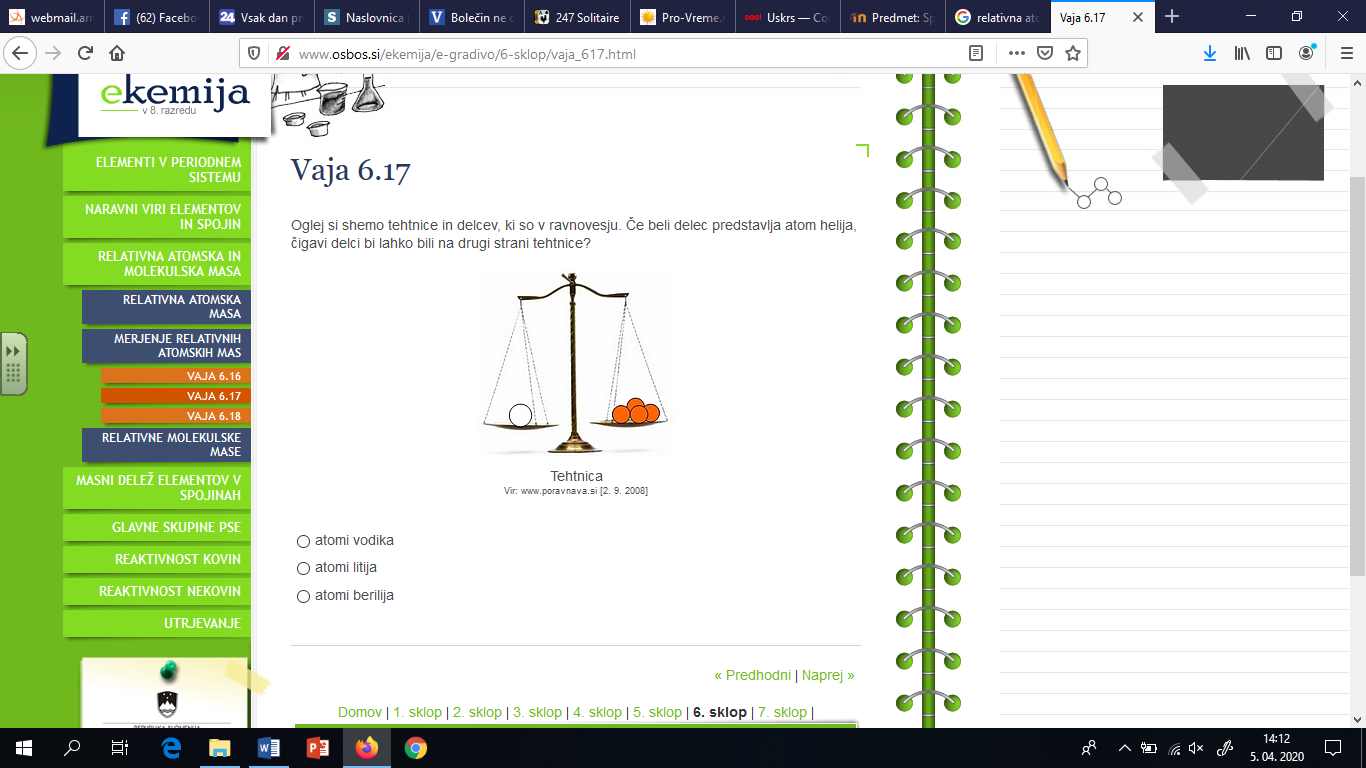 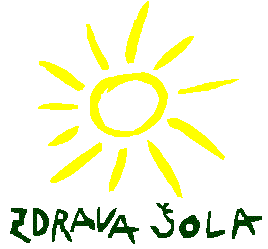 Osnovna šola Gornji PetrovciGornji Petrovci 29203 PetrovciTel.:	02 − 556 − 90 − 20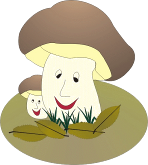 http://www.os-gpetrovci.siE-mail: o-gpetrovci@guest.arnes.si Davčna številka: 61749206Številka:  /2019-2020Datum: 29.8.2019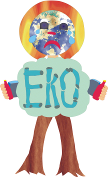 Ime elementaSimbol elementaRelativna atomska masamanganMn54,94fluormagnezijNCr35,4522,99